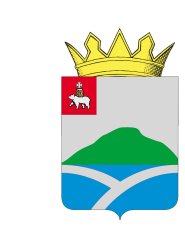 ДУМАУИНСКОГО  МУНИЦИПАЛЬНОГО ОКРУГА ПЕРМСКОГО КРАЯРЕШЕНИЕО        направлении           представителей Думы Уинского муниципального округаПермского  края  в   состав комиссии   по проведению       конкурсного          отбораинициативных проектов  на территорииУинского           муниципального  округаПермского краяВ соответствии со статьей 26.1 Федерального закона от 06.10.2003 № 131-ФЗ «Об общих принципах организации местного самоуправления в Российской Федерации», с Законом Пермского края от 02 июня 2016 года N 654-ПК «О реализации проектов инициативного бюджетирования в Пермском крае», постановлением Правительства Пермского края от 10 января 2017 года № 6 - п «Об утверждении Порядка предоставления субсидий из бюджета Пермского края бюджетам муниципальных образований Пермского края на софинансирование проектов инициативного бюджетирования в Пермском крае», Дума Уинского муниципального округа Пермского края РЕШАЕТ: 1. Направить в состав комиссии по проведению конкурсного отбора инициативных проектов на территории Уинского муниципального округа Пермского края следующих представителей:- _________________;- _________________;- _________________;- _________________;- _________________. 2. Настоящее решение вступает в силу со дня его официального обнародования и подлежит размещению на официальном сайте Уинского муниципального округа Пермского края в сети «Интернет».